Come in Activity Book 1/2 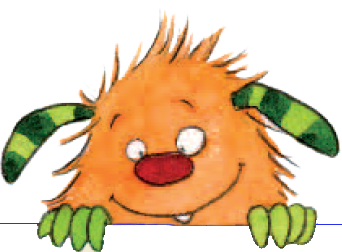 StoffverteilungWelcomeAt schoolLet’s get dressedBody/Food and drinksFamilyWooosh!AnimalsTen happy ghostsBirthdaysChristmasWortschatz, helle Seiten arm, baby, cornflakes, hamster, hand, jeans, monster, mouse, muffin, nose, T-shirt, windblack, blue, brown, green, grey, orange, pink, purple, red, white, yellownumbers 1–10coloured pencil, pencil, pencil case, rubber, school bag, scissors, sharpener 
(Einzahl, Mehrzahl)black, blue, green, red, yellownumbers: 1–10cap, jeans, pullover, shoes, socks, T-shirtblack, blue, green, red, white, yellowcrocodile, kangaroo, monkey, tigernumbers 1–6arm, ear, eye, foot, finger, hand, head, leg, nose, toe 
(Einzahl, Mehrzahl)monsterblack, blue, green, grey, orange, purple, red, yellownumbers: 1–10brother, father, mother, sisterdogjeans, T-shirtblack, blue, brown, green, orange, pink, red, yellownumbers: 1–10cloudy, foggy, rainy, snowy, stormy, sunny, windynumbers 1–8cat, cow, dog, farm, farmer, horse, mousebig, smallblack, brown, grey, orange, red, whitenumbers 1–10bat, cat, ghost, monster, mouse, owl, rat, skeleton, spider, vampire, witch, woodsblue, brown, green, grey, orange, pink,  purple, red, white, yellownumbers 1–11birthday card, cake, candle, crown, garland, presentblue, brown, green, orange, pink, red, yellownumbers 1–6angel, candle, Christmas tree, present(s), reindeer, Santa, sleigh(s), snowman, star(s), stockingnumbers 1–10Wortschatz, dunkle Seitenboard, book, chair, classroom, folder, glue, ruler, shelf, tablebrown, orange, pink, purplebacon and eggs, butter, cheese, cocoa, coffee, cornflakes, honey, jam, milk, orange juice, sandwich, tea, toast, waterlikenumbers 1–14aunt, baby, cousin, friend, grandma, grandpa, parents,  unclechicken, fish, hamster, pig, rabbitlike, liveloud, quietfavourite animalweiterer (impliziter) Wortschatz
in Songs, Stories etc.Come in!Let’s start to sing.
You can only win.I’m OK.
How are you?Do it again.Let’s get ready for school.Oh no!Are you ready?Let’s get dressed.Oops!beat, body, can, clap, close,  frown, give, happy, hear, jump up high, me, move, raise, sit down, shout out loud, shake, snap, stomp, tap, touch, turn around, we, wiggle, yourAre you ready?– Yes, we are!breakfast, cup, drink, eat, for, glass of, great, plate, really, taste, tummy, waits, with, yummyWhat do you like …?
I like …a glass of …, go, kitchen, plate, put, say, she, sit down, spread, take, waitI love my [father/mother/sister/brother/family].And they love me.bag, beautiful, cold, day, giraffe, goodbye, home sweet home, hot, lion, next stop, pack, rainbow, say, typhoon, very, whaleFunny doesn’t like it.Funny likes it.Welcome back!Wooosh, off she goes.I like the [animal].Animals, I like them all.The [animal] is in the house/garden/water.angry, boo, dark, everything, flew, happy, he, like to, lots of, night, off, others, out, sang, saw, see, shouted, they, waited, was, were, were livingdance, get ready, like this, Halloween night, party, scary, spooky, so should you, turn into aHalloween, door, down, knock, street, today, trick or treat, walkHipp-hipp-hooray!Happy birthday.
I’m glad that you are here. 
Here’s your crownbells, ring, singCan you hear/see …?”Warming our hearts.ChunksIs it (house) number …?– Yes.– No.I see …/There are …– Is it (table) number …?Yes, it is./No, it isn’t.Have you got a …? – Yes, I have./
– No, I haven’t.[Name] has/hasn’t got …My [school thing] is [colour].My monster has got … 
[number + colour + bodypart]Do you like …– Yes, I do.– No, I don’t.Have you got 
a/an …?– Yes, I have. 
– No, I haven’t.I have got a/an …I haven’t got a/an … I’m [name]/a boy/ 
a girl/[age].What’s the weather like today?
– It’s … (and …).The [animal] is [colour].The [animal] is big/small.The [animal] is loud/quiet.I see a [animal] and a [animal].Are you scared of …?
– Yes, I am.– No, I’m not.
Song/Chant/
Action StoryCome in, come in,
I’m OKLet’s get ready for school,Oh no,Classroom rapLet’s get dressed (Story),
Let’s get dressed (Chant)Move your body,
Yummy, yummy,Funny is hungryI love my familyWhat’s the weather like today?I like animalsAbracadabra,Trick or treatHipp-hipp-hooray,Happy birthday, FunnyChristmas